Publicado en Sigüenza-Guadalajara el 17/07/2020 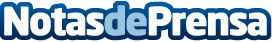 Sigüenza, un museo que hay que cuidar, disfrutar y valorarSigüenza, además de museo, es, por su historia y patrimonio cultural, en sí misma, la mejor obra que se ha legado a los seguntinos, para solaz de la humanidadDatos de contacto:Javier Bravo949390850Nota de prensa publicada en: https://www.notasdeprensa.es/siguenza-un-museo-que-hay-que-cuidar-disfrutar Categorias: Internacional Cine Artes Visuales Música Historia Castilla La Mancha Patrimonio http://www.notasdeprensa.es